Protokoll styrelsemöteÖrebro Studentkår   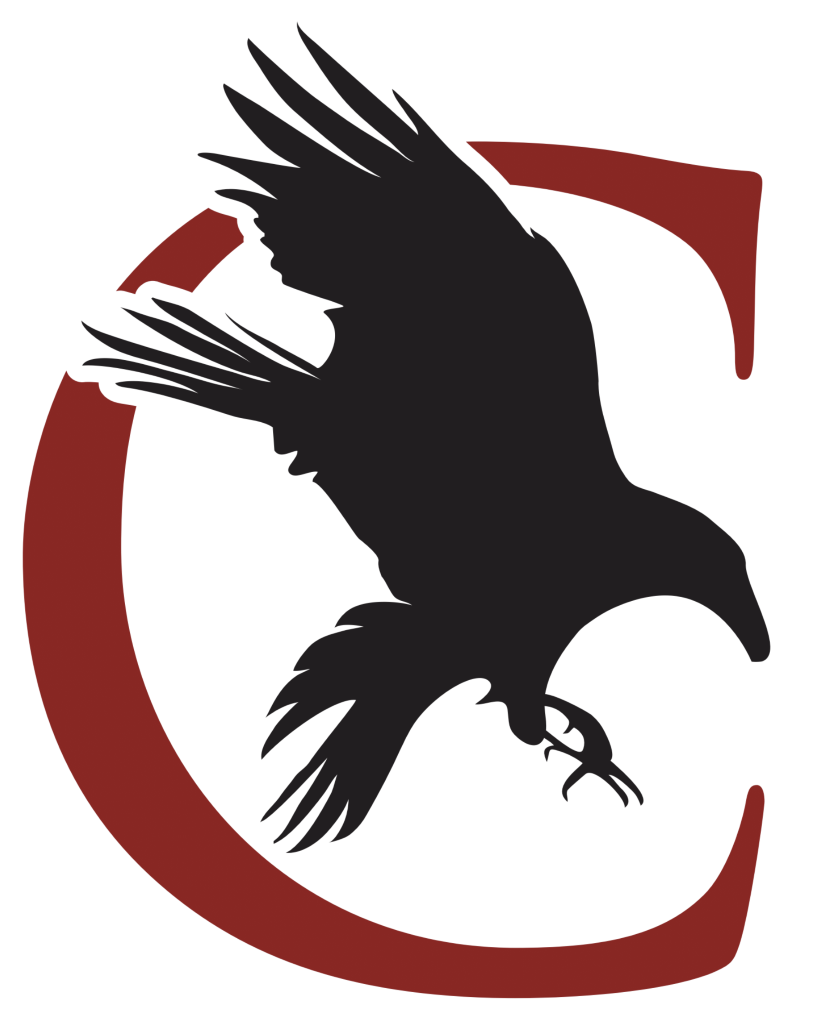 Sektionen Corax   2020-08-25Dnr:20/21: XXII.A.4.3
 §1 Mötets öppnas André förklarade mötet öppnat klockan 17.00§2 Val av mötesordförande  Beslut togs att välja André till mötesordförande. §3 Val av mötessekreterare   Beslut togs att välja Wilma till mötessekreterare. §4 Val av justerare tillika rösträknare   Beslut togs att välja Tobias till rösträknare §5 Protokolljustering   Beslut togs att protokollet ska vara färdigskrivet senast den 8/9
 §6 Adjungeringar   Inga adjungeringar§7 Fastställande av dagordningen   Dagordning fastställd.§8 Meddelande och rapporter  Vice ordförande mot kårsektionPluggstugor, tittat igenom arbetsbeskrivningar – kommer tas upp på ett senare styrelsemöte ang ändringar av dessa. Vice ordförande mot ÖSFörtydligande om beslut (Emilia)Uppdatering från ÖS, alla möten uppmuntras att hållas digitalt – men det är tillåtet med verksamhetsnödvändiga möten/aktiviteter fysiskt. Alla fysiska studiesociala aktiviteter ombeds hållas digitalt. Studiesocialt ansvarig Inget tillåtet tills 1 nov, utskottet meddelat. Första mötet om två veckor.Introduktionsansvarig Ang ambassadörer, uni ska anordna en prisjakt – generalerna skall vara ambassadörer och gå runt i klassrum etc. Ledamot Ang återbetalning via bonsai. Ansvariga skall återkomma med information om hur detta kan ske. Näringslivsansvarig Vision färdigt (Emilia)Avtalet färdigt idag! Fakturering ordnad, marknadsföring skall ut på sociala medier ang detta.Bonsai uppdatering (André)De håller på att utveckla en ny funktion, där företag skall kunna marknadsföra gentemot studenter ang tex jobb. Minst ett år kvar till genomförande av denna tjänst.Diskussionspunkter  §9 Linn och André föredrarAndra universitet har overaller, idé om att införa detta på Örebro uni. Ska inte vara något krav, men att vi kollar intresse kring detta, för att locka nystudenter och skapa sammanhållning och mer intresse kring oss som organisation. Tobias Johansson föredrar, ÖS har beslutat att overaller inte tillåts. Linn föredrar att detta isf ska ske likt TekNat, att det sker utöver organisationen och inte i Corax namn. Leo Karlsson Forsberg föredrar, i egenskap av att ha haft overall så är det en mycket större gemenskap med dessa. Linn Svorén föredrar, att detta potentiellt ska kunna ske efter pandemin saktat ner och att då ha en invigning för att dra igång ett engagemang av nystudenter. Beslut att Linn och André vidare kollar upp möjlighet till overaller. §10 Pluggstugor (Lisa och Emilia)Studiesociala aktiviteter som sagt inställda, men studiefrämjande är tillåtna. ÖS tyckte idén på pluggstugor lät bra. Tex: personalvetare, vi publicerar google docs dokument där folk får anmäla sig, vi bjuder på fika, folk får träffa varandra. Endast en från styrelsen tillåten att vara på plats. Lisa föredrar, ett temporärt schema har tagits fram, det är 10 program, iom detta behöver fem program ha träff per kväll. Vidare behöver därmed 6 pers från styrelsen vara tillgängliga under dessa kvällar. 17.15 - 19 är tiden tänkt att vara. Med start tisdag nästa vecka (1/9). Beslut att Lisa och Emilia samordnar planering av pluggstugor, och att de i styrelsen som inte kan dessa dagar ger besked om detta ikväll.§11 Rundvandringsvideos André och Emilia har spelat in en rundvandringsvideo åt studenterna. Mimi föredrar, förslag om att lägga ut lite roliga fakta om uni (tex bästa pluggplatser, restauranger) på våra sociala kanaler, då detta är en chans att öka trafiken till våra sociala medier. §12  Livepanel (Emilia)Skjuts upp till nästa möte.§13 Uppdrag prisjakt (Emilia)ÖS vill att vi tar fram specifika uppdrag för Corax, prisjakten börjar 7 sep och pågår fyra veckor framåt. Uppdrag tex: vart man hittar vårt sektionsrum. ÖS vill att vi i styrelsen börjar spåna på idéer om detta. §14 Sektis (Mimi)Sektisgruppen, hur gör vi? Läggas på is? Då vi ej är tillåtna att vara i sektis. Viktigt att vi finns här och är tillgängliga, men att vi inte marknadsför det som tidigare verksamhet. Beslut att pausa sektisgruppen tills vidare. §15 Övriga frågorKöpa medlemskap (Lisa)Styrelsen måste köpa medlemskap för att få fortsätta sin post. Vi måste också påminna gamla studenter att förnya sina medlemskap, för att även de ska kunna ta del av vår verksamhet. Mimi föredrar, vad har folk för nytta av ett medlemskap? Tidigare kåreninträde tex. Tobias föredrar, det kommer troligtvis anordnas aktiviteter specifikt för kårmedlemmar på kåren bla. Lisa föredrar, vem tar ansvar för att marknadsföra förnyande av medlemskap? Linn tar på sig ansvaret för detta, då studiesociala posten inte har så mycket att göra för tillfället. Leo föredrar, på grund av avslutade studier kommer informationsansvarigposten stå till förfogande efter september, men att han kommer hjälpa till med arbetsuppgifterna fram till dess.Introduktionsvideos på styrelsen kommer sättas igång inom snar framtid, 30 sekunders presentation av styrelseposterna. Julia Borghede föredrar, att hon får genomföra två introduktioner innan hon måste avgå, dvs att iom det inställda introt så får hon sitta kvar under både den kommande vårens samt höstens intro.Corona-anpassning (André). Bör vi gör någon mer corona-anpassning i sektis? Förslag om att ställa undan stolar i sektionsrummet, för att inte uppmuntra folksamlingar. Förslag om att sätta upp uppmanande lappar till social distansiering tex. §16 BeslutBeslut att Linn och André vidare kollar upp möjlighet till overaller.Beslut att Lisa och Emilia samordnar planering av pluggstugor, och att de i styrelsen som inte kan dessa dagar ger besked om detta ikväll.Beslut att pausa sektisgruppen tills vidare.§17 Nästa möte Ska hållas 15 september, återkommer med tid. §18 Mötet avslutas   André avslutar mötet 17.53_______________________________   Mötesordförande     _______________________________   _______________________________    Sekreterare                                                      Justerare/Rösträknare   Kallade  André LoiskeCaroline StarborgEmilia MalmJulia BorghedeJulia ÅkerblomLinn SvorénLisa Alm Mimi Boström Leo Karlsson Forsberg Samuel ThunströmThyra KylestenTobias Johansson Wilma Antonsson  DeltagandeAndré LoiskeCaroline StarborgEmilia MalmJulia Borghede (via zoom)Julia Åkerblom (via zoom)Linn SvorénLisa AlmMimi BoströmLeo Karlsson ForsbergThyra KylestenTobias JohanssonWilma Antonsson Delges